Красновишерск-ЧердыньВыезды: 20.01 Программа тура: 1 день08.00            Выезд из г. Пермь12.00            Обед в кафе, г.Соликамск;12.30            Отправление в г.Красновишерск;14.15            Прибытие в г.Красновишерск14.30-17.00  Обзорная экскурсия: знакомство с памятником «Хранители вишерской земли» -  фонтан «Ветлан, Полюд и Вишера», памятник писателю Варламу Шаламову, автору знаменитого романа «Вишера». Посещение краеведческого музея: вы увидите богатую экспозицию об истории края, о металлургическом заводе, о добыче алмазов и нефти. Не обошли здесь вниманием и трагические страницы истории Вишлага, один из залов полностью посвящен именно ей. Одна из стен представляет собой стену лагерного барака. Здесь же можно увидеть архивные документы, фотографии и личные вещи заключенных. А рядом открыт зал, посвященный памяти В. Шаламова.     17.00              Отправление в г.Чердынь18.00              Ужин в кафе, г.Чердынь;19.15              Размещение в гостинице «Северный Урал». 2 день09.30              Завтрак в кафе  г.Чердынь;10.00-13.00    Экскурсия по Чердыни: знакомство с историческим центром Чердыни с посещением выставочного зала, в котором вы познакомитесь с экспозициями «Живая память», «Поминайте правителей ваших», «Чердынские диковины», «Купеческая гостиная», «Ученье- свет» (Из истории Чердынской женской гимназии), музея истории веры.13.00-13.30   Свободное время на приобретение сувениров13.30-14.00   Обед в кафе «Метелица»14.00             Отправление в Пермь20.00             Прибытие в г. ПермьСтоимость тура для 1 человека: 4 250 руб. В стоимость тура включено: проживание в 2-х, 3-х, 4-х местных номерах, питание по программе, экскурсионное, транспортное обслуживание, сопровождение гида.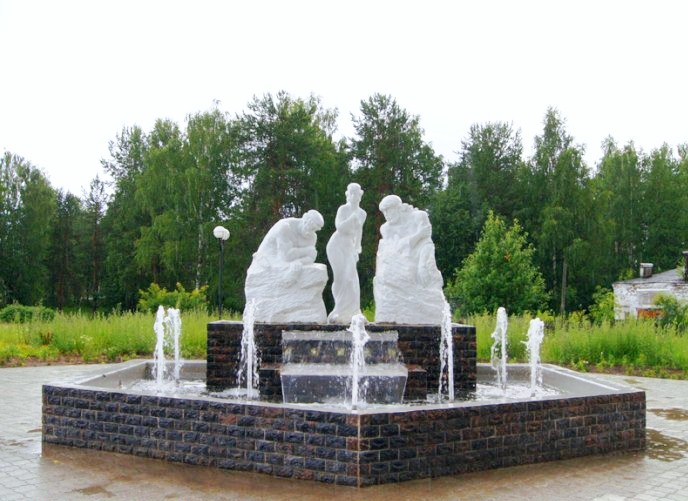 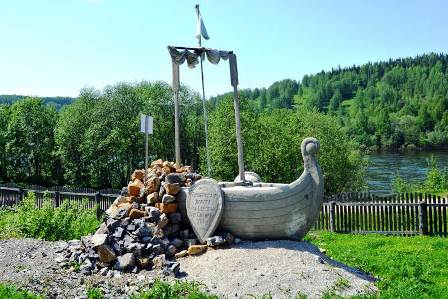 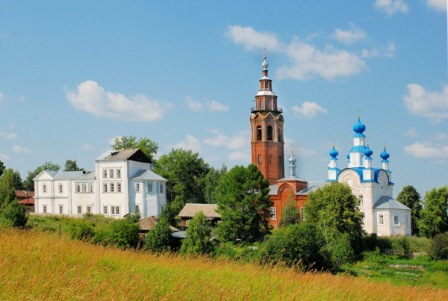 